Hunt S.A.F.E. Partner Press ReleaseFOR IMMEDIATE RELEASEHUNTING SEASON IS A TIME TO PRACTICE AND PROMOTE FIREARMS SAFETYThis hunting season (NAME OF AGENCY) is joining with the National Shooting Sports Foundation (NSSF) to remind hunters that safety remains at the core of America’s hunting traditions.  	“This is a time of year when a lot of firearms are in use and in transport,” said (NAME, TITLE). “We want everyone who enjoys hunting opportunities in (STATE) to know that materials and resources are available to provide education and important reminders about how to be safe with their firearms in the field, on the range, at home and everywhere in between.” NSSF’s Hunt S.A.F.E. campaign  is part of the Project ChildSafe program, which NSSF launched in 1998.  S.A.F.E. is an acronym for Store your firearms responsibly when not in use; Always practice firearms safety; Focus on your responsibilities as a firearms owner; and Education is key to preventing accidents.. Project ChildSafe emphasizes safely securing firearms when they are not in use as the #1 way to prevent firearms accidents.  To complement (STATE’s) hunter safety programs, NSSF has made several resources available, which can be found (ON AGENCY’S WEBSITE / ON THE PROJECT CHILDSAFE WEBSITE). These include:Tips and guidelines on safe firearms handlingNSSF’s Ethical Hunter brochure An infographic with guidelines on a variety of firearms storage optionsInformation on where to get a free firearm safety kit including a cable-style gun lockA Hunt S.A.F.E. QuizA Hunting Checklist for Families“We’re very thankful to have (AGENCY’s) help in getting this information out to hunters—we want to help everyone hunt responsibly, return home safe and securely store their unloaded firearms,” said NSSF CEO Steve Sanetti. “The more we can get this information in the hands of hunters and others in the shooting sports community, and the more that gun owners can do to share these messages with others, the more we can help prevent firearm accidents.” # # #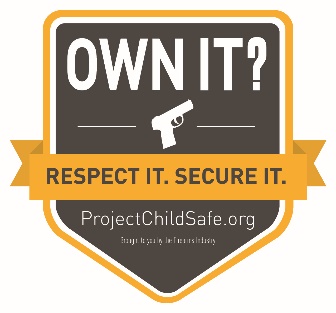 